Урок геометрии в 8 классе по обновлённым ФГОС по теме: «Площадь параллелограмма»Семенова Анна Николаевна, Шаповал Светлана Александровна,учителя математики МАОУ «Гимназия «Гармония»,Великий НовгородКАРТА САМОАНАЛИЗА УРОКА:Литература:«Геометрия». Рабочая программа к учебнику Л.С.Атанасяна и других. 7-9 классы [В.Ф.Бутузов]. – М.: Просвещение, 2013. – 31с.Примерная основная образовательная программа образовательного учреждения. Основная школа. Серия: Стандарты второго поколения М: Просвещение. 2011 – 352с.Примерные программы по учебным предметам. Математика 5-9 классы	- 3-е издание, переработанное – М. Просвещение. 2011 – 64с (Стандарты второго поколения)Развитие критического мышления на уроке: пособие для учителей общеобразовательных учреждений/С.И. Заир-Бек, И.В. Муштавинская. – 2-е издание, дораб. – М. :Просвещение,2011 – 223 с.Федеральный государственный образовательный стандарт основного общего образования (Министерство образования и науки Российской Федерации. М. Просвещение. 2011 – 48с (Стандарты второго поколения)Геометрия, 7 – 9: учеб.для общеобразоват. учреждений/ [Л.С.Атанасян, В.Ф.Бутузов, С.Б.Кадомцев и др.]. – 17 –е изд. - М.: Просвещение, 2007. – 384с.ПредметГЕОМЕТРИЯ, 8 класс (УМК АтанасянЛ.С.)Тема урока«Площадь параллелограмма»Цель (развивающая)Создание условий для развития познавательных универсальных учебных действий (самостоятельное создание алгоритмов деятельности при решении проблем; постановка и формулирование проблемы) средствами технологии развития критического мышления.Задачи урокаРасширить понятийную базу учащихся за счет включения в нее новых элементов – формулы площади параллелограмма.Учить аргументировать и отстаивать свою точку зрения при решении геометрических заданий, используя свойства, признаки параллелограмма, формулы периметра и площади параллелограмма.Развивать умение выделять существенную информацию, выдвигать гипотезу и обосновывать ее, извлекать необходимую информацию для решения нового вида задач.                       Воспитывать способность к самооценке, умение работать в группе	Этап урока (системно-деятельностный подход)Методический инструментарийХод урокаСТАДИЯ ВЫЗОВАЗадачи: актуализация имеющихся у учащихся знаний, пробуждение познавательного интереса, определение темы и цели урока, определение затрудненийСТАДИЯ ВЫЗОВАЗадачи: актуализация имеющихся у учащихся знаний, пробуждение познавательного интереса, определение темы и цели урока, определение затрудненийСТАДИЯ ВЫЗОВАЗадачи: актуализация имеющихся у учащихся знаний, пробуждение познавательного интереса, определение темы и цели урока, определение затруднений1.Самоопределение- Прослушайте, пожалуйста, высказывание немецкого философа, математика, логика, физика Готфрида Лейбница:к учебной деятельности«Подводящий диалог»«Кластер»«Метод решения хорош, если с самого начала мы можем предвидеть – и далее подтвердить это, - что, следуя этому методу, мы достигнем цели»Как вы относитесь к этим словам, согласны, нет? Объясните, почему?Сегодня на уроке геометрии, участвуя в анализе проблемы, я, надеюсь, вы получите удовольствие от своей работы! Итак, начинаем работу.Обратите внимание на доску (на доске изображена схема - кластер).«Метод решения хорош, если с самого начала мы можем предвидеть – и далее подтвердить это, - что, следуя этому методу, мы достигнем цели»Как вы относитесь к этим словам, согласны, нет? Объясните, почему?Сегодня на уроке геометрии, участвуя в анализе проблемы, я, надеюсь, вы получите удовольствие от своей работы! Итак, начинаем работу.Обратите внимание на доску (на доске изображена схема - кластер).«Метод решения хорош, если с самого начала мы можем предвидеть – и далее подтвердить это, - что, следуя этому методу, мы достигнем цели»Как вы относитесь к этим словам, согласны, нет? Объясните, почему?Сегодня на уроке геометрии, участвуя в анализе проблемы, я, надеюсь, вы получите удовольствие от своей работы! Итак, начинаем работу.Обратите внимание на доску (на доске изображена схема - кластер).«Метод решения хорош, если с самого начала мы можем предвидеть – и далее подтвердить это, - что, следуя этому методу, мы достигнем цели»Как вы относитесь к этим словам, согласны, нет? Объясните, почему?Сегодня на уроке геометрии, участвуя в анализе проблемы, я, надеюсь, вы получите удовольствие от своей работы! Итак, начинаем работу.Обратите внимание на доску (на доске изображена схема - кластер).«Метод решения хорош, если с самого начала мы можем предвидеть – и далее подтвердить это, - что, следуя этому методу, мы достигнем цели»Как вы относитесь к этим словам, согласны, нет? Объясните, почему?Сегодня на уроке геометрии, участвуя в анализе проблемы, я, надеюсь, вы получите удовольствие от своей работы! Итак, начинаем работу.Обратите внимание на доску (на доске изображена схема - кластер).параллелограмм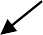 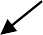 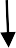 параллелограммпараллелограммпараллелограммпараллелограмм«Подводящий диалог»С какой геометрической фигурой мы сегодня с вами будем работать? (параллелограмм)Какая фигура называется параллелограммом? (параллелограммом называется четырёхугольник, у которого противоположные стороны попарно параллельны)Опираясь на ранее изученный материал о параллелограмме, заполните схему. Что вы уже знаете о данной геометрической фигуре? (признаки параллелограмма, свойства, периметр)Но у нас остался один не заполненный круг. Как вы думаете, что мы ещё должны узнать о параллелограмме? (площадь)Молодцы.В течение всего урока вы будете оценивать свои знания и умения с помощью«Рефлексивного листа». Попробуйте оценить их на данном этапе работы, поставив себе «+» или «-» по пунктам .С какой геометрической фигурой мы сегодня с вами будем работать? (параллелограмм)Какая фигура называется параллелограммом? (параллелограммом называется четырёхугольник, у которого противоположные стороны попарно параллельны)Опираясь на ранее изученный материал о параллелограмме, заполните схему. Что вы уже знаете о данной геометрической фигуре? (признаки параллелограмма, свойства, периметр)Но у нас остался один не заполненный круг. Как вы думаете, что мы ещё должны узнать о параллелограмме? (площадь)Молодцы.В течение всего урока вы будете оценивать свои знания и умения с помощью«Рефлексивного листа». Попробуйте оценить их на данном этапе работы, поставив себе «+» или «-» по пунктам .С какой геометрической фигурой мы сегодня с вами будем работать? (параллелограмм)Какая фигура называется параллелограммом? (параллелограммом называется четырёхугольник, у которого противоположные стороны попарно параллельны)Опираясь на ранее изученный материал о параллелограмме, заполните схему. Что вы уже знаете о данной геометрической фигуре? (признаки параллелограмма, свойства, периметр)Но у нас остался один не заполненный круг. Как вы думаете, что мы ещё должны узнать о параллелограмме? (площадь)Молодцы.В течение всего урока вы будете оценивать свои знания и умения с помощью«Рефлексивного листа». Попробуйте оценить их на данном этапе работы, поставив себе «+» или «-» по пунктам .С какой геометрической фигурой мы сегодня с вами будем работать? (параллелограмм)Какая фигура называется параллелограммом? (параллелограммом называется четырёхугольник, у которого противоположные стороны попарно параллельны)Опираясь на ранее изученный материал о параллелограмме, заполните схему. Что вы уже знаете о данной геометрической фигуре? (признаки параллелограмма, свойства, периметр)Но у нас остался один не заполненный круг. Как вы думаете, что мы ещё должны узнать о параллелограмме? (площадь)Молодцы.В течение всего урока вы будете оценивать свои знания и умения с помощью«Рефлексивного листа». Попробуйте оценить их на данном этапе работы, поставив себе «+» или «-» по пунктам .С какой геометрической фигурой мы сегодня с вами будем работать? (параллелограмм)Какая фигура называется параллелограммом? (параллелограммом называется четырёхугольник, у которого противоположные стороны попарно параллельны)Опираясь на ранее изученный материал о параллелограмме, заполните схему. Что вы уже знаете о данной геометрической фигуре? (признаки параллелограмма, свойства, периметр)Но у нас остался один не заполненный круг. Как вы думаете, что мы ещё должны узнать о параллелограмме? (площадь)Молодцы.В течение всего урока вы будете оценивать свои знания и умения с помощью«Рефлексивного листа». Попробуйте оценить их на данном этапе работы, поставив себе «+» или «-» по пунктам .«Рефлексивный лист»Критерии: знания и умениязнаю/не знаюумею/не умею«Рефлексивный лист»Определение параллелограммаСвойства параллелограммаПризнаки параллелограммаФормула периметра параллелограммаФормула площади параллелограмма2. Актуализация знаний и фиксация затруднений в пробномдействии.«Подводящий диалог»«Кластер»«Подведение к теме»«Рефлексивный лист»Обратите внимание на заполненный кластер. Давайте с вами вспомним всё, что мы знаем о параллелограмме: признаки параллелограмма, свойства, периметр (учащиеся перечисляют все изученные ранее факты)Свойства параллелограмма:В параллелограмме противоположные стороны равны и противоположные углы равны;Диагонали параллелограмма точкой пересечения делятся пополам;Признаки параллелограмма:Если в четырёхугольнике две стороны равны и параллельны, то этот четырёхугольник параллелограмм;Если в четырёхугольнике противоположные стороны попарно равны, то этот четырёхугольник параллелограмм;Если в четырёхугольнике диагонали пересекаются и точкой пересечения делятся пополам, то этот четырёхугольник параллелограмм;Периметр параллелограмма – сумма длин всех сторон параллелограмма.О каком пункте кластера мы с вами ничего не можем рассказать? (площадь, так как мы не знаем формулу площади параллелограмма)Эту проблему мы и будем сегодня решать.Оцените свои знания и умения с помощью «Рефлексивного листа» на данном этапе работы.Обратите внимание на заполненный кластер. Давайте с вами вспомним всё, что мы знаем о параллелограмме: признаки параллелограмма, свойства, периметр (учащиеся перечисляют все изученные ранее факты)Свойства параллелограмма:В параллелограмме противоположные стороны равны и противоположные углы равны;Диагонали параллелограмма точкой пересечения делятся пополам;Признаки параллелограмма:Если в четырёхугольнике две стороны равны и параллельны, то этот четырёхугольник параллелограмм;Если в четырёхугольнике противоположные стороны попарно равны, то этот четырёхугольник параллелограмм;Если в четырёхугольнике диагонали пересекаются и точкой пересечения делятся пополам, то этот четырёхугольник параллелограмм;Периметр параллелограмма – сумма длин всех сторон параллелограмма.О каком пункте кластера мы с вами ничего не можем рассказать? (площадь, так как мы не знаем формулу площади параллелограмма)Эту проблему мы и будем сегодня решать.Оцените свои знания и умения с помощью «Рефлексивного листа» на данном этапе работы.Обратите внимание на заполненный кластер. Давайте с вами вспомним всё, что мы знаем о параллелограмме: признаки параллелограмма, свойства, периметр (учащиеся перечисляют все изученные ранее факты)Свойства параллелограмма:В параллелограмме противоположные стороны равны и противоположные углы равны;Диагонали параллелограмма точкой пересечения делятся пополам;Признаки параллелограмма:Если в четырёхугольнике две стороны равны и параллельны, то этот четырёхугольник параллелограмм;Если в четырёхугольнике противоположные стороны попарно равны, то этот четырёхугольник параллелограмм;Если в четырёхугольнике диагонали пересекаются и точкой пересечения делятся пополам, то этот четырёхугольник параллелограмм;Периметр параллелограмма – сумма длин всех сторон параллелограмма.О каком пункте кластера мы с вами ничего не можем рассказать? (площадь, так как мы не знаем формулу площади параллелограмма)Эту проблему мы и будем сегодня решать.Оцените свои знания и умения с помощью «Рефлексивного листа» на данном этапе работы.Обратите внимание на заполненный кластер. Давайте с вами вспомним всё, что мы знаем о параллелограмме: признаки параллелограмма, свойства, периметр (учащиеся перечисляют все изученные ранее факты)Свойства параллелограмма:В параллелограмме противоположные стороны равны и противоположные углы равны;Диагонали параллелограмма точкой пересечения делятся пополам;Признаки параллелограмма:Если в четырёхугольнике две стороны равны и параллельны, то этот четырёхугольник параллелограмм;Если в четырёхугольнике противоположные стороны попарно равны, то этот четырёхугольник параллелограмм;Если в четырёхугольнике диагонали пересекаются и точкой пересечения делятся пополам, то этот четырёхугольник параллелограмм;Периметр параллелограмма – сумма длин всех сторон параллелограмма.О каком пункте кластера мы с вами ничего не можем рассказать? (площадь, так как мы не знаем формулу площади параллелограмма)Эту проблему мы и будем сегодня решать.Оцените свои знания и умения с помощью «Рефлексивного листа» на данном этапе работы.Обратите внимание на заполненный кластер. Давайте с вами вспомним всё, что мы знаем о параллелограмме: признаки параллелограмма, свойства, периметр (учащиеся перечисляют все изученные ранее факты)Свойства параллелограмма:В параллелограмме противоположные стороны равны и противоположные углы равны;Диагонали параллелограмма точкой пересечения делятся пополам;Признаки параллелограмма:Если в четырёхугольнике две стороны равны и параллельны, то этот четырёхугольник параллелограмм;Если в четырёхугольнике противоположные стороны попарно равны, то этот четырёхугольник параллелограмм;Если в четырёхугольнике диагонали пересекаются и точкой пересечения делятся пополам, то этот четырёхугольник параллелограмм;Периметр параллелограмма – сумма длин всех сторон параллелограмма.О каком пункте кластера мы с вами ничего не можем рассказать? (площадь, так как мы не знаем формулу площади параллелограмма)Эту проблему мы и будем сегодня решать.Оцените свои знания и умения с помощью «Рефлексивного листа» на данном этапе работы.3. Построениепроекта выхода из затруднения«Определяем тему урока»«Эпиграф»«Определяем цель урока»«Составление плана»-Сформулируйте тему урока («Площадь параллелограмма»)Эпиграфом нашего с вами сегодняшнего урока я хочу предложить слова американского писателя Джона Стейнбека «Человеку положено до всего добираться своим умом»Как вы понимаете эти слова? Соотнесите с темой нашего урока?Мы пойдём с вами по этому пути, где вы самостоятельно будете продвигаться к истине.Сформулируйте цель урока, помогут вам в этом слова – «целевые опоры»:Узнать: ………………… Уметь: ………………... Применять: …………..-Запишите в тетрадь число и тему урока.Что вам может помочь в достижении цели? (уже известные теоремы и формулы)Как вы думаете, что вам необходимо сделать, чтобы достичь цели урока (вывести формулу площади параллелограмма и научиться применять эту формулу при решении геометрических задач).СТАДИЯ ОСМЫСЛЕНИЯЗадачи: получение новых знаний и соотнесение их с полученными раннее, формулирование собственного мнения по теме в виде нового правилаСТАДИЯ ОСМЫСЛЕНИЯЗадачи: получение новых знаний и соотнесение их с полученными раннее, формулирование собственного мнения по теме в виде нового правилаСТАДИЯ ОСМЫСЛЕНИЯЗадачи: получение новых знаний и соотнесение их с полученными раннее, формулирование собственного мнения по теме в виде нового правила4. Реализация построенного проекта«Группировка»«Исследовательска я задача»- Для реализации вашего плана я предлагаю вам работу в группах. На столе лежит лист с текстом задачи, вы выполняете данную задачу в группах, затем представитель одной из групп защищает проект, остальные дополняют его.Задача: докажите, что площадь параллелограмма АВСД равна площади прямоугольника НВСК.«Произносим теорему»«Рефлексивный лист»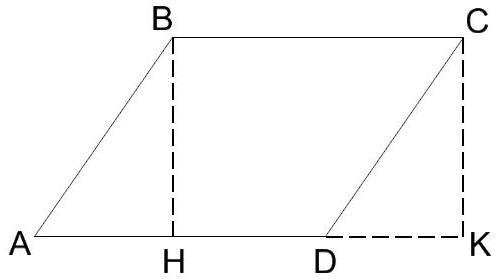 Вы доказали, что площадь параллелограмма АВСД равна площади прямоугольника НВСК. Чему равна площадь прямоугольника? (произведение смежных сторон). Исходя из сказанного, сделайте вывод, чему равна площадь параллелограмма?(площадь параллелограмма равна произведению основания на высоту)-Что является результатом вашей деятельности? (мы получили доказательство теоремы о площади параллелограмма)Какие этапы решения задачи вызвали у вас затруднения? (учащиеся отвечают на поставленный вопрос)Оцените свои знания и умения с помощью «Рефлексивного листа» на данном этапе работы.5. Первичное закрепление во внешней речи«Решение упражнений и задач»«Рефлексивный лист»Что надо сделать, чтобы научиться применять теорему о площади параллелограмма?Для этой цели решите следующие задачи по готовым чертежам. Решаете в парах, каждый проговаривает соседу решение задач. Ответы сверяете с образцом.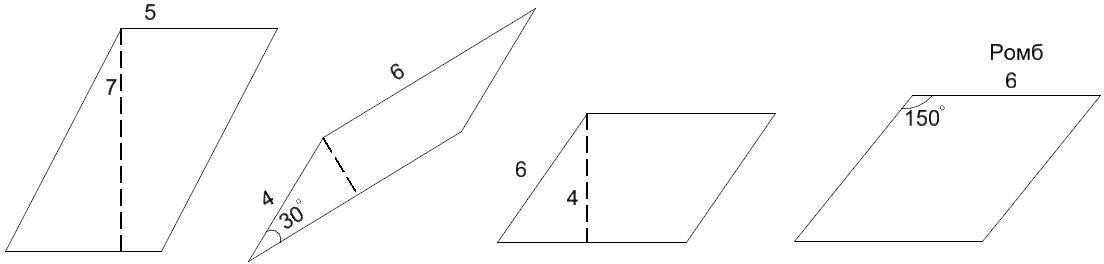 Какие затруднения возникли при решении задачи?Оцените свои знания и умения с помощью «Рефлексивного листа» на данном этапе работы.6.Самостоятельна я работа ссамопроверкой по«Самостоятельная работа»- Я вам предлагаю самостоятельную работу.Задача: Периметр ромба равен 32 см. Один из углов ромба 150°. Найдите его площадь.За доской готовое решение.эталону«Рефлексия»«Рефлексивный лист»После самопроверки самостоятельной работы организуется рефлексия: выясняется, какие ошибки были допущены, делается их анализ и исправление.-В чем было затруднение? Назовите причины затруднений?- Оцените свои знания и умения с помощью «Рефлексивного листа» на данном этапе работы.После самопроверки самостоятельной работы организуется рефлексия: выясняется, какие ошибки были допущены, делается их анализ и исправление.-В чем было затруднение? Назовите причины затруднений?- Оцените свои знания и умения с помощью «Рефлексивного листа» на данном этапе работы.После самопроверки самостоятельной работы организуется рефлексия: выясняется, какие ошибки были допущены, делается их анализ и исправление.-В чем было затруднение? Назовите причины затруднений?- Оцените свои знания и умения с помощью «Рефлексивного листа» на данном этапе работы.После самопроверки самостоятельной работы организуется рефлексия: выясняется, какие ошибки были допущены, делается их анализ и исправление.-В чем было затруднение? Назовите причины затруднений?- Оцените свои знания и умения с помощью «Рефлексивного листа» на данном этапе работы.После самопроверки самостоятельной работы организуется рефлексия: выясняется, какие ошибки были допущены, делается их анализ и исправление.-В чем было затруднение? Назовите причины затруднений?- Оцените свои знания и умения с помощью «Рефлексивного листа» на данном этапе работы.эталону«Рефлексия»«Рефлексивный лист»Критерии: знания и умениязнаю/не знаюумею/не умеюэталону«Рефлексия»«Рефлексивный лист»Определение параллелограммаэталону«Рефлексия»«Рефлексивный лист»Свойства параллелограммаэталону«Рефлексия»«Рефлексивный лист»Признаки параллелограммаэталону«Рефлексия»«Рефлексивный лист»Формула периметра параллелограммаэталону«Рефлексия»«Рефлексивный лист»Формула площади параллелограмма7. Включение в систему знаний и повторение«Самостоятельная работа»«Рефлексивный лист»Вы открыли новое знание. Какой следующий шаг вашей деятельности? (Применить новое знание для решения задач)-Правильно. Для этого предлагаю решить задачу.Задача: Дан параллелограмм, к одной из его сторон равной 8 см., проведена высота равная 6 см. Найдите высоту параллелограмма, проведённую к смежной стороне, если периметр параллелограмма равен 40 см.У доски (с обратной стороны) решают 2 ученика, остальные - в тетрадях. После чего осуществляем проверку решения данной задачи.Какие затруднения возникли при решении задачи?Поднимите руки, кто самостоятельно и верно выполнил задание?Оцените свои знания и умения с помощью «Рефлексивного листа» на данном этапе работы.Вы открыли новое знание. Какой следующий шаг вашей деятельности? (Применить новое знание для решения задач)-Правильно. Для этого предлагаю решить задачу.Задача: Дан параллелограмм, к одной из его сторон равной 8 см., проведена высота равная 6 см. Найдите высоту параллелограмма, проведённую к смежной стороне, если периметр параллелограмма равен 40 см.У доски (с обратной стороны) решают 2 ученика, остальные - в тетрадях. После чего осуществляем проверку решения данной задачи.Какие затруднения возникли при решении задачи?Поднимите руки, кто самостоятельно и верно выполнил задание?Оцените свои знания и умения с помощью «Рефлексивного листа» на данном этапе работы.Вы открыли новое знание. Какой следующий шаг вашей деятельности? (Применить новое знание для решения задач)-Правильно. Для этого предлагаю решить задачу.Задача: Дан параллелограмм, к одной из его сторон равной 8 см., проведена высота равная 6 см. Найдите высоту параллелограмма, проведённую к смежной стороне, если периметр параллелограмма равен 40 см.У доски (с обратной стороны) решают 2 ученика, остальные - в тетрадях. После чего осуществляем проверку решения данной задачи.Какие затруднения возникли при решении задачи?Поднимите руки, кто самостоятельно и верно выполнил задание?Оцените свои знания и умения с помощью «Рефлексивного листа» на данном этапе работы.Вы открыли новое знание. Какой следующий шаг вашей деятельности? (Применить новое знание для решения задач)-Правильно. Для этого предлагаю решить задачу.Задача: Дан параллелограмм, к одной из его сторон равной 8 см., проведена высота равная 6 см. Найдите высоту параллелограмма, проведённую к смежной стороне, если периметр параллелограмма равен 40 см.У доски (с обратной стороны) решают 2 ученика, остальные - в тетрадях. После чего осуществляем проверку решения данной задачи.Какие затруднения возникли при решении задачи?Поднимите руки, кто самостоятельно и верно выполнил задание?Оцените свои знания и умения с помощью «Рефлексивного листа» на данном этапе работы.Вы открыли новое знание. Какой следующий шаг вашей деятельности? (Применить новое знание для решения задач)-Правильно. Для этого предлагаю решить задачу.Задача: Дан параллелограмм, к одной из его сторон равной 8 см., проведена высота равная 6 см. Найдите высоту параллелограмма, проведённую к смежной стороне, если периметр параллелограмма равен 40 см.У доски (с обратной стороны) решают 2 ученика, остальные - в тетрадях. После чего осуществляем проверку решения данной задачи.Какие затруднения возникли при решении задачи?Поднимите руки, кто самостоятельно и верно выполнил задание?Оцените свои знания и умения с помощью «Рефлексивного листа» на данном этапе работы.7. Включение в систему знаний и повторение«Самостоятельная работа»«Рефлексивный лист»Критерии: знания и умениязнаю/не знаюумею/не умею7. Включение в систему знаний и повторение«Самостоятельная работа»«Рефлексивный лист»Определение параллелограмма7. Включение в систему знаний и повторение«Самостоятельная работа»«Рефлексивный лист»Свойства параллелограмма7. Включение в систему знаний и повторение«Самостоятельная работа»«Рефлексивный лист»Признаки параллелограмма7. Включение в систему знаний и повторение«Самостоятельная работа»«Рефлексивный лист»Формула периметра параллелограмма7. Включение в систему знаний и повторение«Самостоятельная работа»«Рефлексивный лист»Формула площади параллелограммаРЕФЛЕКСИЯЗадачи: обобщение изученного, выводы, анализ результатов деятельности на урокеРЕФЛЕКСИЯЗадачи: обобщение изученного, выводы, анализ результатов деятельности на урокеРЕФЛЕКСИЯЗадачи: обобщение изученного, выводы, анализ результатов деятельности на урокеРЕФЛЕКСИЯЗадачи: обобщение изученного, выводы, анализ результатов деятельности на урокеРЕФЛЕКСИЯЗадачи: обобщение изученного, выводы, анализ результатов деятельности на урокеРЕФЛЕКСИЯЗадачи: обобщение изученного, выводы, анализ результатов деятельности на урокеРЕФЛЕКСИЯЗадачи: обобщение изученного, выводы, анализ результатов деятельности на уроке8. Рефлексия деятельности на уроке«Возврат к теме и целям»В течение всего урока«Рефлексивный лист»«Рефлексивный лист»Над какой темой мы работали, какие цели ставили на уроке?Вы достигли цели?Сформулируйте теорему о площади параллелограмма (площадь параллелограмма равна произведению его основания на высоту).-А сейчас я вам предлагаю окончательно оценить свою работу на уроке, исходя из целей урока. На «Рефлексивном листе» поставьте себе «+» или «-» по пунктам, если у вас есть изменения в самооценке, можно исправить в зависимости от знаний и умений на конец урока.- Вы все сегодня хорошо потрудились, скажем друг другу спасибо.Домашнее задание«Дифференциро- ванное домашнее задание»- Исходя из затруднений, вызванных данной темой, из предложенных номеров домашнего задания выберите минимум два, каждый номер соответствует определённой задаче, решённой на уроке. У кого нет затруднений, выбирает любые два задания. Можно выполнить все задания.№460№461№462№465Этапы урокаЗадачиМетоды и приёмыФормы работыПланируемые результатыПланируемые результатыЭтапы урокаЗадачиМетоды и приёмыФормы работыМетапредметныеПредметныеСтадия вызоваСтадия вызоваСтадия вызоваСтадия вызоваСтадия вызоваСтадия вызова1.Самоопределение к учебной деятельности.Актуализация имеющихся у учащихся знаний,«Подводящий диалог»«Кластер»фронтальнаяЛичностные УУД: смыслообразование, т.е. установлениеОтработка понятия: параллелограмм.Повторение2. Актуализация и знаний и фиксация затруднений.пробуждение познавательного интереса, определение затруднений, определение темы и цели урока.«Подведение к проблеме»«Определи тему и цель урока»«Эпиграф»«Составление плана»обучающимися связи между целью учебной деятельности и её мотивом, другими словами, между результатом учения и тем, что побуждает к деятельности, ради чего она осуществляется.Логические УУД: анализ объектов с целью выделения признаков.Познавательные УУД:структурированиезнанийсвойств, признаков, формулы периметра параллелограмма. Формулировка темы и цели урока.3.Построение проекта выхода из затруднений.пробуждение познавательного интереса, определение затруднений, определение темы и цели урока.«Подведение к проблеме»«Определи тему и цель урока»«Эпиграф»«Составление плана»обучающимися связи между целью учебной деятельности и её мотивом, другими словами, между результатом учения и тем, что побуждает к деятельности, ради чего она осуществляется.Логические УУД: анализ объектов с целью выделения признаков.Познавательные УУД:структурированиезнанийсвойств, признаков, формулы периметра параллелограмма. Формулировка темы и цели урока.Стадия осмысленияСтадия осмысленияСтадия осмысленияСтадия осмысленияСтадия осмысленияСтадия осмысления1.Реализация построения проекта.Получение новых знаний и соотнесение их с полученными ранее, формулирование собственного мнения по теме в виде новой теоремы (формула), тренировка способностей в умении использоватьформулу для«Группировка»«Исследовательская задача»«Произносим теорему»Решение упражнений и задач. Самостоятельная работаФронтальная Групповая индивидуальнаяПознавательные УУД:Самостоятельное выделение и формулирование цели, самостоятельное создание алгоритмов деятельности, осознание и произвольное построение речевого высказывания, умение осуществлятьконтроль по образцуВывод доказательства теоремы (площадь параллелограмма), усвоение учащимися теоремы (формулы).Отработка навыков применения формулы для вычисления площади параллелограмма.2.Первичное закрепление во внешней речи.Получение новых знаний и соотнесение их с полученными ранее, формулирование собственного мнения по теме в виде новой теоремы (формула), тренировка способностей в умении использоватьформулу для«Группировка»«Исследовательская задача»«Произносим теорему»Решение упражнений и задач. Самостоятельная работаФронтальная Групповая индивидуальнаяПознавательные УУД:Самостоятельное выделение и формулирование цели, самостоятельное создание алгоритмов деятельности, осознание и произвольное построение речевого высказывания, умение осуществлятьконтроль по образцуВывод доказательства теоремы (площадь параллелограмма), усвоение учащимися теоремы (формулы).Отработка навыков применения формулы для вычисления площади параллелограмма.3.Самостоятельная работа с самопроверкой по эталону.Получение новых знаний и соотнесение их с полученными ранее, формулирование собственного мнения по теме в виде новой теоремы (формула), тренировка способностей в умении использоватьформулу для«Группировка»«Исследовательская задача»«Произносим теорему»Решение упражнений и задач. Самостоятельная работаФронтальная Групповая индивидуальнаяПознавательные УУД:Самостоятельное выделение и формулирование цели, самостоятельное создание алгоритмов деятельности, осознание и произвольное построение речевого высказывания, умение осуществлятьконтроль по образцуВывод доказательства теоремы (площадь параллелограмма), усвоение учащимися теоремы (формулы).Отработка навыков применения формулы для вычисления площади параллелограмма.4.Включение в систему знаний и повторение.Получение новых знаний и соотнесение их с полученными ранее, формулирование собственного мнения по теме в виде новой теоремы (формула), тренировка способностей в умении использоватьформулу для«Группировка»«Исследовательская задача»«Произносим теорему»Решение упражнений и задач. Самостоятельная работаФронтальная Групповая индивидуальнаяПознавательные УУД:Самостоятельное выделение и формулирование цели, самостоятельное создание алгоритмов деятельности, осознание и произвольное построение речевого высказывания, умение осуществлятьконтроль по образцуВывод доказательства теоремы (площадь параллелограмма), усвоение учащимися теоремы (формулы).Отработка навыков применения формулы для вычисления площади параллелограмма.вычисления площади параллелограмма..и вносить коррективы. Логические УУД: анализ, синтез, подведение подпонятие.РефлексияРефлексияРефлексияРефлексияРефлексияРефлексия1. Рефлексия деятельности на уроке.Обобщение изученного, умение делать выводы, оценка своей деятельности.«Возврат к теме и целям»«Рефлексивный лист»«Дифференциро- ванное домашнее задание»Фронтальная ИндивидуальнаяРегулятивные УУД: контроль в форме сличения способа действия и его результата с заданным эталоном с целью обнаружения отклонений и отличий от эталона;коррекция; оценка.Обобщение изученного материала по теме:«Площадь параллелограмма», оценка результатов деятельности.